～あなたの撮った写真が「広報とうやこ」の表紙になるかも！？～広報とうやこ３月号表紙掲載写真応募用紙　　　　　　　　　　　　　　　　　　　　　　　　　　　　　　令和　　年　　月　　日《注意事項》　・応募写真は必ず電子データとし、メモリ媒体に収めて郵送か持参するほか、電子メールで送付ください。なお、メモリ媒体は返却しますが、持参いただいた場合でも一時お預かりする場合があります。・応募写真の著作権は応募者本人に帰属しますが、洞爺湖町が自由に使用することに同意いただいたものとします。また、応募写真に関する著作権、肖像権の問題が発生した場合、その責任は応募者に帰属するものとします。・人物が特定できる場合は、必ず被写体の承諾を受けてください。　・広報紙以外にも町が発行する印刷物、町ホームページなどの媒体に掲載させていただく場合があります。　・応募者への記念品などはありませんので、ご了承ください。　・採用された写真は必要によって、トリミングなどの加工を行う場合があります。また、写真内に広報とうやこロゴや右端中央部にとじ穴が開くことをご了承ください。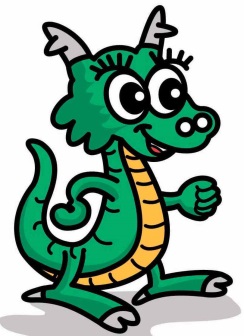 （ふりがな）氏　名（ふりがな）氏　名住　所〒　　　　-電話番号Ｅメール撮影日令和　　　　年　　　　月　　　　日撮影場所写真タイトル写真の説明、コメントなど掲載時の氏名記載□希望する　　　　　　　　□希望しない